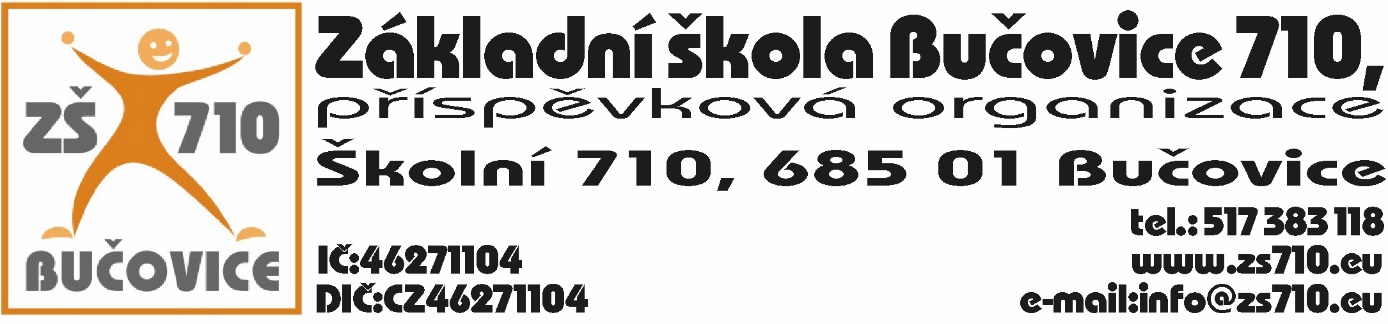 OBJEDNÁVKA:Odběratel:  Základní škola Bučovice 710, příspěvková organizace, Školní  710, 685 01Bučovice, IČ: 46271104Dodavatel: EM Pouska spol. s r.o., Křižíkova 2928/15a, Královo Pole, 612 00 Brno, IČ: 27730964, DIČ:CZ27730964Adresa dodání: Školní 710, 685 01 BučoviceDatum objednání:  5. 8. 2022Termín dodání: do 31. 8. 2022Tímto u Vás objednáváme následující:Oprava havarijního stavu svítidel na hale v celkové částce do 180.000,- Kč s DPH. Platební podmínky: faktura, splatnost 31 dnůV Bučovicích dne 5. 8. 2022Podpis odběratele: Mgr. Aleš Navrátilředitel školyVyjádření dodavatele: Dodavatel souhlasí s podmínkami objednávky.V Bučovicích dne 5. 8. 2022Podpis dodavatele:				Roman Pouskajednatel				